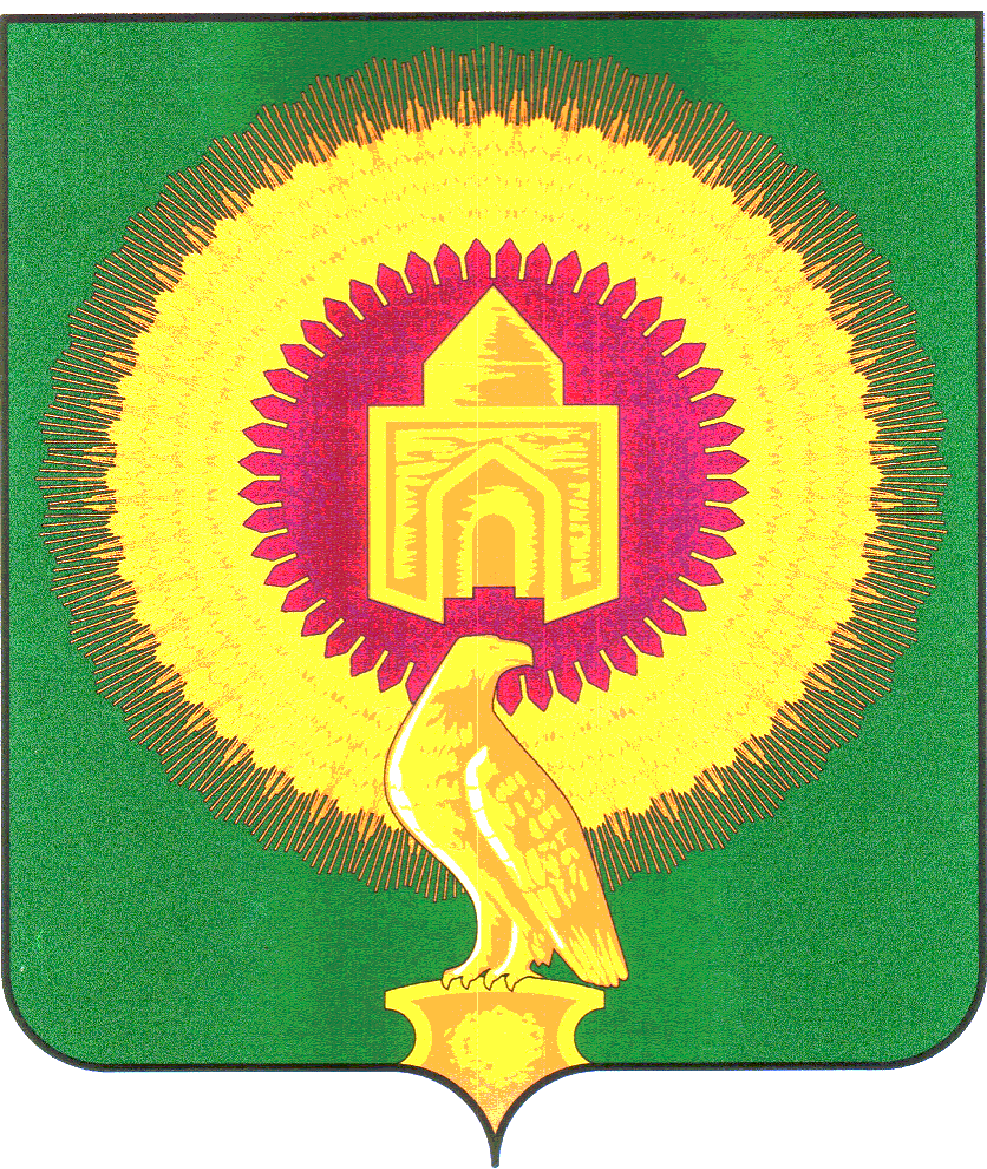 АДМИНИСТРАЦИЯ НИКОЛАЕВСКОГО СЕЛЬСКОГО ПОСЕЛЕНИЯВАРНЕНСКОГО МУНИЦИПАЛЬНОГО РАЙОНАЧЕЛЯБИНСКОЙ ОБЛАСТИПОСТАНОВЛЕНИЕот 14 июня 2019 года                                        № 14Об утверждении Положения оборганизации и осуществлениимероприятий по работе с детьмии молодежью в Николаевском сельском поселенииВ соответствии с п.30 ч.1 ст.14 Федерального закона от 6 октября 2003 г. N 131-ФЗ «Об общих принципах организации местного самоуправления в Российской Федерации», ПОСТАНОВЛЯЕТ:	1. Утвердить Положение об организации и осуществлении мероприятий по работе с детьми и молодежью в Николаевском сельском поселении (Приложение №1).	2. Настоящее постановление вступает в силу со дня опубликования (обнародования).	3. Контроль за исполнением настоящего постановления оставляю за собой.Глава Николаевского сельского поселения                                                                                              А.Ю. КульковПриложение №1к постановлению главы Николаевскогосельского поселенияот 14 июня 2019 № 14Положение об организации и осуществлении мероприятий по работе с детьми и молодежью в Николаевском сельском поселении1. Общие положения	1.1. Настоящее Положение об организации и осуществлении мероприятий по работе с детьми и молодёжью в Николаевском сельском поселении (далее - Положение) разработано в соответствии с п.30 ч.1 ст.14 Федерального закона от 06.10.2003г. № 131-ФЗ «Об общих принципах организации местного самоуправления в Российской Федерации», Федеральным законом от 28.06.1995 № 98-ФЗ «О государственной поддержке молодежных и детских общественных объединений», Законом Российской Федерации от 19.04.1991 № 1032-1 «О занятости населения в Российской Федерации», Федеральным законом от 24 июля 1998 г. № 124-ФЗ «Об основных гарантиях прав ребенка в Российской Федерации», Федеральным законом от 24.06.1999 № 120-ФЗ «Об основах системы профилактики безнадзорности и правонарушений несовершеннолетних» и определяет условия, порядок организации и осуществления мероприятий по работе с детьми и молодёжью в Варненском сельском поселении.	1.2. В настоящем положении используются следующие основные понятия:	- государственная молодёжная политика - система государственных приоритетов и мер, направленных на создание условий и возможностей для успешной и эффективной самореализации молодёжи, развития её потенциала в интересах России. Реализация государственной молодёжной политики выступает инструментом социально - экономического и культурного развития, обеспечения конкурентоспособности и укрепления национальной безопасности страны;	- дети - лица до достижения ими возраста 18 лет;	- молодёжь - граждане РФ, включая лиц с двойным гражданством, в возрасте от 14 до 30 лет.	1.3. Администрация Николаевском сельского поселения для реализации Положения принимает свои правовые акты.2. Цели, задачи и направления организации и осуществления мероприятий по работе с детьми и молодежью	2.1. Основной целью организации и осуществления мероприятий по работе с детьми и молодежью на территории Николаевском сельского поселения является создание условий для удовлетворения потребностей и интересов детей и молодежи, полноценного развития и самореализации детей и молодежи, повышения их социальной и деловой активности.	2.2. Задачами работы с детьми и молодежью являются:	- создание условий для обеспечения решения их социальных проблем, организации отдыха, досуга и занятости молодежи;	- создание правовых, социально - экономических, организационных условий для выбора молодыми гражданами своего жизненного пути;	- содействие социальному, культурному, духовному и физическому развитию детей и молодёжи через организацию досуга и занятости детей и молодёжи;	- создание условий для включения молодёжи в социально - экономическую жизнь общества, воспитание активной жизненной позиции;	- реализация творческого потенциала детей и молодёжи в интересах общественного развития и самой молодёжи;	- пропаганда здорового образа жизни.	2.3. Настоящее положение определяет следующие направления в работе с детьми и молодёжью:	2.3.1. Патриотическое и духовно - нравственное воспитание:	- поддержка деятельности детских и молодежных общественных объединений спортивного и военно-патриотического направления	- организация и проведение массовых мероприятий к памятным российским датам;	- мероприятия, направленные на повышение престижа военной службы;	- организация и проведение массовых народных праздников;	- организация шефской работы над пожилыми людьми села;	- организация трудовых отрядов по благоустройству села;	- проведение конкурсов молодежных проектов и программ по гражданскому и патриотическому воспитанию подрастающего поколения;	- организация шефской работы над памятниками и обелисками села.	2.3.2. Организация свободного времени детей и молодежи, содействие реализации их познавательной и общественной активности:	- проведение молодежных творческих и интеллектуальных конкурсов, фестивалей, викторин, выставок по различным направлениям молодежного творчества, реализующих интересы и способности детей, учащейся, студенческой и работающей молодежи	проведение культурно - массовых и спортивных мероприятий, посвященных различным юбилейным и праздничным датам;	- проведение конкурса проектов и программ в сфере организации отдыха и занятости детей и молодежи в летний период;	- содействие и организация игровых и спортивных площадок.	2.3.3. Формирование здорового образа жизни и организация отдыха детей и молодёжи:	- развитие и поддержка массовой физической культуры и спорта (организация спортивных соревнований, Дней здоровья);	- содействие и организация пропаганды здорового образа жизни среди детей и молодёжи;	- организация работы волонтеров по профилактике вредных привычек среди детей, подростков, молодежи.	2.3.4. Профилактика безнадзорности, правонарушений наркозависимости, экстремистских проявлений среди детей и молодёжи:	- содействие системе учреждений Варненского района социальной адаптации и реабилитации детей и молодёжи группы риска;	- содействие общественным объединениям, иным организациям в осуществлении пропаганды здорового образа жизни;	- организация и проведение массовых акций, содействующих здоровому образу жизни;	- содействие в организации игровых и спортивных площадок по месту жительства.	2.3.5. Содействие подросткам и молодежи в учебном процессе и трудовой занятости:	- содействие подросткам и молодежи в трудовой занятости;	- содействие в организации временной и постоянной занятости подростков и молодежи по выполнению общественных работ в сфере жилищно-коммунального хозяйства и социальной сфере;	- организация занятости школьников и студенческой молодежи в летний период, поддержка движения профильных студенческих отрядов, слет студенческих отрядов и ученических бригад;	- проведение конкурсов профессионального мастерства среди учащейся молодежи. 3. Полномочия органов местного самоуправления Николаевского сельского поселения по организации и осуществлению мероприятий по работе с детьми и молодёжью в Николаевском сельском поселении	3.1. Молодёжная политика формируется и осуществляется органами местного самоуправления Николаевского сельского поселения с участием соответствующих районных и областных учреждений, исходя из общих целей, принципов и основных направлений государственной молодёжной политики.	3.2. Администрация Николаевского сельского поселения осуществляет следующие полномочия по организации и осуществлению мероприятий по работе с детьми и молодёжью:	- обеспечивает соблюдение законодательства в области работы с детьми и молодёжью;	- разрабатывает и реализует программы по работе с детьми и молодёжью в Николаевском сельском поселении;	- разрабатывает и реализует направления в работе с детьми и молодёжью;	- участвует в организации досуга, занятости и отдыха детей и молодёжи;	- поддержка деятельности детских и молодежных общественных объединений.4. Финансирование мероприятий по работе с детьми и молодёжью в Николаевском сельском поселении	4.1. Источником финансирования мероприятий по работе с детьми и молодежью в Николаевском сельском поселении является бюджет Николаевского сельского поселения и иные, не противоречащие законодательству Российской Федерации, денежные поступления.